RWCFS Parent Input for Child’s Understanding and Progress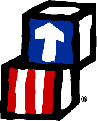 Class Code: _________	Child’s Name: _____________________________________	Date: ___________	Complete according to what your child knows in their first language, whether that language is English, Spanish or some other language.Dual Language Learner refers to a child who is acquiring two or more languages simultaneously and/or one who is learning a second language while continuing to develop their first language. Research shows that for children who hear or are learning more than one language at the same time, it is important for the child to develop a solid base in their first language in order to promote strong learning in a second language.We will use lots of observation and various tools to assess for how strong your child’s skills are when they first start coming to school with us and as the school year goes on, but it would also be very helpful if you let us know what skills your child shows you at home in their first language.Please take the time to complete this questionnaire for your child to help us better assess for progress and support us in addressing each child’s needs and build on each child’s strengths.How high can your child count? __________How high can your child count when counting objects? __________Circle the shapes that your child can name:Circle the shapes that your child can recognize and point to when you ask them to point to each shape:Circle the colors that your child can name:Circle the colors that your child can recognize and point to when you ask them to point to each color:Page 1 of 2Can your child follow one step directions?  (Example: Turn off the TV)  YES or NO  Two step? (Example: Turn off the TV and  put on your shoes)  YES or NO  Three step? (Example:  Turn off the TV,  put on your shoes and then put on your coat)   YES or NO  Does your child like to listen to you read books to him or her?  YES or NO  Tell us how many minutes he or she will sit still for while you read? ___________________Can your child look at a book and tell a story from looking at the pictures?  YES or NO  Circle the words that your child understands:Over            Under	       Behind		  In front of	     Up	            Down	          In	     OutMy child can (circle the best answer):			My child can (circle the best answer):Write the first letter of his/her first name.			Write the first letter of his/her last name.Write some letters of his/her first name.			Write some letters of his/her last name.Write all the letters of his/her first name.			Write all the letters of his/her last name.Is the number of words your child understands & uses to communicate in Spanish increasing?YES or NO  Is the number of words your child understands & uses to communicate in English increasing? YES or NOPlease write about any other progress you feel your child has made with their learning in either language:						Page 1 of 2                                                                              (3/12)